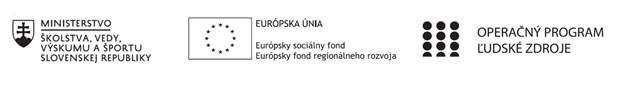 Správa o činnosti pedagogického klubu Príloha:Prezenčná listina zo stretnutia pedagogického klubu je nahradená online evidenciouPríloha správy o činnosti pedagogického klubu              PREZENČNÁ LISTINAMiesto konania stretnutia:  Online MS TeamsDátum konania stretnutia:  10.2.2021Trvanie stretnutia: od  13,00 hod	do 15,00hod	Zoznam účastníkov/členov pedagogického klubu:Meno prizvaných odborníkov/iných účastníkov, ktorí nie sú členmi pedagogického klubu  a podpis/y:Prioritná osVzdelávanieŠpecifický cieľ1.1.1 Zvýšiť inkluzívnosť a rovnaký prístup ku kvalitnému vzdelávaniu a zlepšiť výsledky a kompetencie detí a žiakovPrijímateľStredná odborná škola techniky a služieb, Tovarnícka 1609, TopoľčanyNázov projektuZvýšenie kvality odborného vzdelávania a prípravy na Strednej odbornej škole techniky a služiebKód projektu  ITMS2014+312011AGX9Názov pedagogického klubu Príprava na podnikanieDátum stretnutia  pedagogického klubu10.2.2021Miesto stretnutia  pedagogického klubuOnline MS TeamsMeno koordinátora pedagogického klubuIng. Zuzana SeleckáOdkaz na webové sídlo zverejnenej správyhttps://sostovar.edupage.org/text/?text=text/text35&subpage=1Manažérske zhrnutie:Kľúčové slová : odborná literatúra, kalkulačné listy, video dokumentáciou Anotácia:  Oboznámenie sa s materiálmi , problematikou odboru hostinský, hostinskáHlavné body, témy stretnutia, zhrnutie priebehu stretnutia:1. Oboznámenie sa s programom klubu, konkrétnou témou2. Téma stretnutia  : Pracovné materiály pre odbor hostinský3. Príklady z praxe - problematika4. Uznesenie1. Koordinátor klubu oboznámil všetkých členov s programom  a  témou. Na začiatku boli členovia informovaní o priebehu a podmienkach prebiehajúcej online schôdze PK a s potrebnou dokumentáciou. Prvým bodom boli predstavené odborné časopisy pre gastronómiu. Časopis Horeca a Gastro zaoberajúce sa v  oblasti hotelového, reštauračného a wellness priemyslu a voľnočasových aktivít, a to nielen na Slovensku a v Českej republike, ale aj v zahraničí. Zameriavajú  sa na úzko špecializovaný segment, ktorý predstavuje dôležitú časť trhu s veľkým potenciálom rozvoja.Stále viac  aktívnych ľudí v produktívnom veku totiž využíva služby hotelových, kúpeľných a reštauračných zariadení. Magazíny sledujú  aktuálne trendy a novinky v architektúre a dizajne, prinášajú  odborné rady z oblasti managementu, marketingu & velnes ako aj   vzdelávania v gastronómie . Súčasťou magazínu je prehľad súťaží a kultúrnych podujatí. 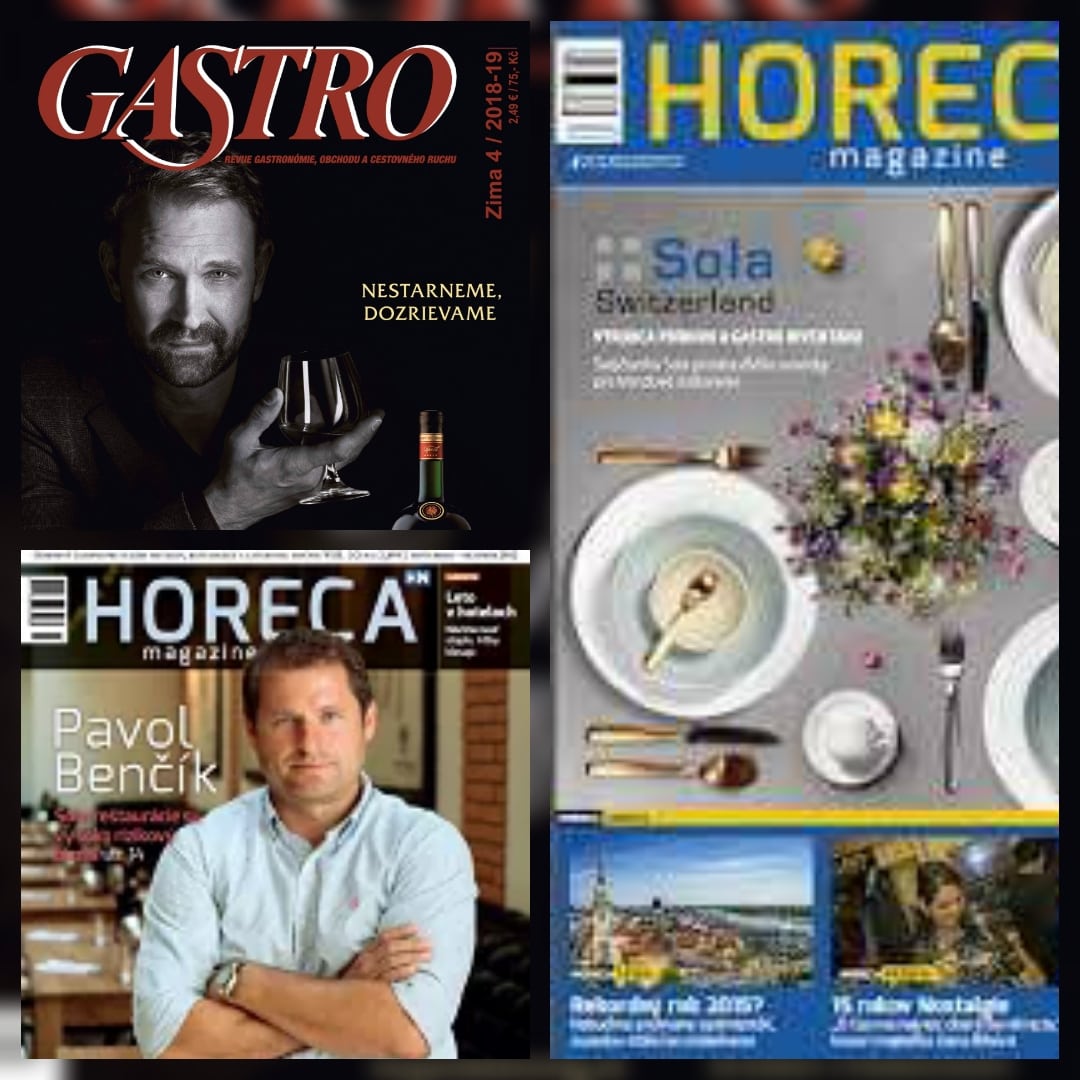 2. Druhým bodom boli kalkulačné a normovacie listy, skladové karty a inventúrne listy. Hlavnými bodmi bolo zjednodušenie a správna prezentácia a vysvetlenie to pre žiakov. Skladové karty sú základom, ktoré evidujú zásoby a pohyb v sklade.  Členovia klubu zhodnotili , že väčšie problémy tvoria práve kalkulačné a normovacie listy, ktoré obsahujú hrubú a čistú váhu surovín, ktorá sa prepočítava na požadované matematické jednotky. Žiaci, majú problém s matematickou gramotnosť respektíve jej schopnosť použiť svoje matematické poznatky pri uplatnení si problémov a pri realizácii úloh vyplývajúcich z riešenia takýchto problémov.  3. Najzaujímavejšou časťou ako aj pre žiakov a členov klubu sú videá. Na internete je veľké množstvo poučných videí, ktoré však niekedy svojim obsahom nemajú odbornú zložku. Videá sú pripravované aby zaujali svojim obsahom ale vytráca sa správny pracovný postup a dodržanie noriem. Napriek tomu sú príjemným spestrením vyučovacieho procesu. S odborným výkladom a komentárom od vyučujúceho sa môžu poučiť a vyvarovať práve takýmto chybám prípadne zlým postupom pri práci. Členova klubu zhodnotili, že by sme sa mali na praktickom vyučovaní venovať natáčaniu práve takýchto videí , ktoré budú používané práve pri vyučovacom procese a môžu byť využívané aj pri dištančnom vzdelávaní .4. Členovia pedagogického klubu sa dohodli, a zhodnotili že príprava vlastnej odbornej video-dokuentácie obsluhy a prípravy jedál bude vhodným a dobrým vyučovacím procesom pre hostinských a môže byť zároveň využité na propagáciu školy. Taktiež zhodnotili, že odborné časopisy sú potrebné a vhodné používať, nakoľko sú v nich najnovšie trendy pre hostinských, ktoré sa v učebniciach nenachádzajú. Závery a odporúčania: Záver : Dôležitou súčasťou  pri vyučovaní odboru hostinský a hostinská bude vytváranie rôznych učebných materiálov, ktoré budú slúžiť na samotnú propagáciu tohto odboru. Odporúčania :. –    Natáčanie vlastných spotov v gastronomickom sektoreVyužitie videí a odborných časopisov v dištančnom aj prezenčnom vzdelávaní Vypracoval (meno, priezvisko)Bc. Pavol LacikaDátum10.2.2021PodpisSchválil (meno, priezvisko)Ing . Zuzana SeleckáDátum10.2.2021PodpisPrioritná os:VzdelávanieŠpecifický cieľ:1.1.1 Zvýšiť inkluzívnosť a rovnaký prístup ku kvalitnému vzdelávaniu a zlepšiť výsledky a kompetencie detí a žiakovPrijímateľ:Stredná odborná škola techniky a služieb, Tovarnícka 1609, TopoľčanyNázov projektu:Zvýšenie kvality odborného vzdelávania a prípravy na Strednej odbornej škole techniky a služiebKód ITMS projektu:312011AGX9Názov pedagogického klubu:Príprava na podnikanieč.Meno a priezviskoInštitúcia1. Ing. Zuzana SeleckáOnline MS Teams2.Ing. Silvia LukáčováOnline MS Teams3.Ing. Mária UrminskáOnline MS Teams4. Ing. Ľubica SzabováOnline MS Teams5. Janka CabajováOnline MS Teams6.Bc. Pavol LacikaOnline MS Teamsč.Meno a priezviskoInštitúcia